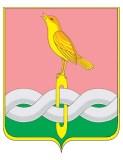 ПОСТАНОВЛЕНИЕА д м и н и с т р а ц и и  С о б и н с к о г о  р а й о н а ________________	                                ________________В соответствии со статьей 179 Бюджетного кодекса Российской Федерации и    руководствуясь   статьей    34.2    Устава   района,     администрация    района  п о с т а н о в л я е т:Внести изменения в  приложение к  постановлению администрации района  от 24.12.2020 № 1541 «Об  утверждении муниципальной программы «Развитие образования»  согласно приложению к настоящему постановлению.Контроль за исполнением данного постановления возложить на  заместителя  главы администрации по социальным вопросам.Настоящее постановление вступает в силу после официального опубликования в газете «Доверие». Глава администрации                                                                    	         А.В.  РазовФайл сдан: Заведующему отделом ККР						Т.В. СтепановойРазослано: 2 в дело,  управление образования, финансовое управление, МКУ ЦБПриложение                                                                                                                          к постановлению администрации                                                                                             	      от                    №_______                  Изменения в  постановление администрации района от 24.12.2020  № 1541  «Об утверждении муниципальной программы «Развитие образования»   Внести следующие изменения в приложение №1 к постановлению администрации района от 24.12.2020  № 1541  «Об утверждении муниципальной программы «Развитие образования»  (далее – программа):        1.1.  В паспорте программы    строку «Объемы ресурсов на реализацию программы»  изложить в следующей редакции:1.2. В разделе 6 «Обоснование объема финансовых ресурсов, необходимых для реализации муниципальной программы» абзац первый изложить в следующей редакции: «Финансовое обеспечение Программы осуществляется за счет средств федерального бюджета – 320001тыс. руб., областного бюджета – 2987659,6 тыс. руб., бюджета  МО Собинский район – 1893570,3 тыс. руб., внебюджетные средства – 488961,8 тыс.руб.».        1.3.  Таблицу №3 «Ресурсное обеспечение реализации муниципальной программы» изложить в редакции согласно приложению №1  к настоящим изменениям.        1.4. Внести следующие изменения в подпрограмму 1 «Развитие дошкольного, общего  и дополнительного образования детей» (далее – подпрограмма 1):        1.4.1. В паспорте подпрограммы 1  строку «Объемы ресурсов подпрограммы»  изложить в следующей редакции: 1.4.2. Абзац 3 раздела 9. Ресурсное обеспечение Подпрограммы  «Развитие дошкольного, общего образования и дополнительного образования детей» изложить в следующей редакции: «Общий объем финансовых средств, необходимых для реализации мероприятий Подпрограммы «Развитие дошкольного, общего образования и дополнительного образования детей» в течение 2021 - 2026 годов, составляет  5 343 711,4 тыс. рублей, в том числе  средства бюджета муниципального района  1 747 712,3 тыс. рублей, областного бюджета – 2 793 801,2 тыс. рублей, федерального бюджета – 313 236,1 тыс.руб., внебюджетные средства (плата родителей (законных представителей) за присмотр и уход за детьми в образовательных организациях, реализующих образовательные программы дошкольного образования)  -  488 961,8 тыс. рублей.».	1.5. Внести следующие изменения в подпрограмму 2 «Обеспечение защиты прав и интересов детей-сирот и детей, оставшихся без попечения родителей»  (далее – подпрограмма 2):        	1.5.1. В паспорте подпрограммы  2 строку «Объемы ресурсов подпрограммы»  изложить в следующей редакции: 1.5.2. Абзац 11 раздела 4. Ресурсное обеспечение Подпрограммы 2  изложить в следующей редакции: «Объем финансового обеспечения подпрограммы 2 составляет в 2021 - 2026 годах 200 623,3 тыс. руб., в том числе за счет средств из федерального бюджета – 6 764,9 тыс. руб., из областного бюджета – 193 858,4 тыс. руб.»1.6. Внести следующие изменения в подпрограмму 3 «Обеспечение реализации муниципальной программы «Развитие образования»   (далее – подпрограмма 3):        	1.6.1. В паспорте подпрограммы 3  строку «Объемы ресурсов подпрограммы»  изложить в следующей редакции: 1.6.2. Абзац 3 раздела 5. Ресурсное обеспечение Подпрограммы  «Обеспечение реализации муниципальной программы «Развитие образования»»    изложить в следующей редакции: «Общий объем финансовых средств, необходимых для реализации мероприятий Подпрограммы «Обеспечение реализации муниципальной программы «Развитие образования»  составляет 145858 тыс. рублей. (Таблица №1)Таблица №1Объемыи источники финансирования Подпрограммы «Обеспечение реализации муниципальной программы «Развитие образования»   		2.План реализации муниципальной программы изложить в редакции согласно приложению № 2  к настоящим изменениям.                                                   Приложение №1Таблица №3Ресурсное обеспечение реализации муниципальной программы Приложение №2Таблица №4План реализации муниципальной программы "Развитие образования" О внесении изменений в постановление администрации района от 24.12.2020 № 1541 «Об  утверждении муниципальной программы «Развитие образования»  Согласовано:Заместитель  главы администрации по социальным вопросам  Н.В. БорисевичДиректор МКУ «Управление экономики, сельского хозяйства и природопользования»Е.В. АндрееваНачальник финансового управленияТ.Л. МаскайкинаГотовила:Начальник управления образованияЕ.А. УвароваЗавизировано:Заведующий юридическим отделомГ.Э. КравченкоОбъемы ресурсов на реализацию  муниципальной программыОбщий объем средств, предусмотренных на      
реализацию муниципальной программы – 5 690 192,7  тыс. рублей, в том числе:                     бюджет Собинского района – 1 893 570,3 тыс. рублей, из них2021 год -  325 014 тыс. руб.,2022 год – 311 578,8 тыс.руб., 2023 год -  314 589 тыс. руб.,2024 год -  314 829,5 тыс. руб.,2025 год -  313 779,5 тыс. руб.,2026 год -  313 779,5 тыс. руб.   
Областной бюджет  - 2 987 659,6 тыс. рублей, из них2021 год -  476 461,8 тыс. руб.,2022 год – 515 227,7 тыс.руб., 2023 год -  515 854,6 тыс. руб.,2024 год -  506 390,7 тыс. руб.,2025 год -  486 862,4 тыс. руб.,2026 год -  486 862,4 тыс. руб.Федеральный  бюджет  - 320 001 тыс. рублей, из них2021 год -  51 394,9 тыс. руб.,2022 год – 57 490,9 тыс.руб., 2023 год -  55 131,2 тыс. руб.,2024 год -  65 679,6 тыс. руб.,2025 год -  45 152,2 тыс. руб.,2026 год -  45 152,2 тыс. руб.Внебюджетные средства – 488 961,8 тыс. рублей, из них2021 год -  74 801,3 тыс. руб.,2022 год – 82 832,1 тыс. руб., 2023 год -  82 832,1 тыс. руб.,2024 год -  82 832,1 тыс. руб.,2025 год -  82 832,1 тыс. руб.,2026 год -  82 832,1 тыс. руб.Объемы ресурсов    
подпрограммы
Общий объем средств, предусмотренных на      
реализацию подпрограммы –5 343 711,4  тыс. рублей, в том числе:                    
МБ – 1 747 712,3 тыс. рублей, из них2021 год -  301 061 тыс. руб.,2022 год – 287 197,8 тыс.руб., 2023 год -  290 208 тыс. руб.,2024 год -  290 448,5 тыс. руб.,2025 год -  289 398,5 тыс. руб.,2026 год -  289 398,5 тыс. руб.   
Областной бюджет  - 2 793 801,2 тыс. рублей, из них2021 год -  438 833,4 тыс. руб.,2022 год – 477 055,8 тыс.руб., 2023 год -  478 650,8 тыс. руб.,2024 год -  477 151,2 тыс. руб.,2025 год -  461 055 тыс. руб.,2026 год -  461 055 тыс. руб.Федеральный  бюджет  - 313 236,1тыс. рублей, из них2021 год -  50 438,6 тыс. руб.,2022 год – 55 554,7 тыс.руб., 2023 год -  52 226,9 тыс. руб.,2024 год -  64 711,5 тыс. руб.,2025 год -  45 152,2 тыс. руб.,2026 год -  45 152,2 тыс. руб.Внебюджетные средства – 488 961,8 тыс. рублей, из них2021 год -  74 801,3 тыс. руб.,2022 год – 82 832,1 тыс. руб., 2023 год -  82 832,1 тыс. руб.,2024 год -  82 832,1  тыс. руб.,2025 год -  82 832,1 тыс. руб.,2026 год -  82 832,1  тыс. руб.Объем ресурсов    
 подпрограммы
Общий объем средств, предусмотренных на      
реализацию подпрограммы – 200 623,3 тыс. рублей, в том числе:                    
Областной бюджет – 193 858,4 тыс. рублей, из них2021 год – 37 628,4 тыс. руб.,2022 год – 38 171,9 тыс. руб.,2023 год – 37 203,8 тыс. руб.,        
2024 год – 29 239,5 тыс. руб.,2025 год – 25 807,4 тыс. руб.,2025 год – 25 807,4 тыс. руб.,Федеральный бюджет -6 764,9 тыс. рублей, из них2021 год – 956,3 тыс. руб.,2022 год – 1 936,2 тыс. руб.,2023 год – 2 904,3 тыс. руб.,        
2024 год – 968,1 тыс. руб..Объем ресурсов    
 подпрограммы
Общий объем средств, предусмотренных на      
реализацию подпрограммы -   145 858 тыс. рублей, в том числе:                    
МБ – 145 858 тыс. рублей, из них2021 год – 23 953 тыс. руб.,2022 год -  24 381 тыс.руб.,2023 год –24 381 тыс. руб.,        
2024 год –24 381 тыс. руб.,2025 год – 24 381 тыс. руб.,2026 год – 24 381 тыс. руб.N  Наименование основного  направления   Источник   
финансирования Всего 
 (тыс. 
 руб.)  В том числе: В том числе: В том числе: В том числе: В том числе: В том числе:N  Наименование основного  направления   Источник   
финансирования Всего 
 (тыс. 
 руб.) 2021202220232024202520263.1.1.Расходы на выполнение функций органами местного самоуправления в сфере образованияБюджет        
Собинского
район а       208463476347434743474347434743.1.2.Расходы на организацию бюджетного (бухгалтерского)  учета в сфере образованияБюджет        
Собинского
район а       1028171704217155171551715517155171553.1.3.Расходы на обеспечение деятельности отдела по информационному обеспечению муниципального заказаБюджет        
Собинского
район а       22195343537523752375237523752.ИтогоБюджет        
Собинского
район а       145858239532438124381243812438124381СтатусНаименование муниципальной программы, подпрограммы муниципальной программы, основного мероприятия, направленияОтветственный исполнитель и соисполнители муниципальной программы, подпрограммы, основного мероприятия, главные распорядители средств районного бюджетаКод бюджетной классификацииКод бюджетной классификацииКод бюджетной классификацииКод бюджетной классификацииРасходы (тыс.рублей) по годам реализацииРасходы (тыс.рублей) по годам реализацииРасходы (тыс.рублей) по годам реализацииРасходы (тыс.рублей) по годам реализацииРасходы (тыс.рублей) по годам реализацииРасходы (тыс.рублей) по годам реализацииРасходы (тыс.рублей) по годам реализацииСтатусНаименование муниципальной программы, подпрограммы муниципальной программы, основного мероприятия, направленияОтветственный исполнитель и соисполнители муниципальной программы, подпрограммы, основного мероприятия, главные распорядители средств районного бюджетаГРБСРзПрЦСРВРвсего по муниципальной программе2021 год2022 год2023 год2024 год2025 год2026 годмуниципальная программа"Развитие образования" Всегохххх5690192,7927672,0967129,5968406,9969731,9928626,2928626,2в том числе :муниципальный бюджетхххх1893570,3325014311578,8314589314829,5313779,5313779,5областной бюджетхххх2987659,6476461,8515227,7515854,6506390,7486862,4486862,4федеральный бюджетхххх320001,0051394,9057490,9055131,2065679,6045152,2045152,20внебюджетные средствахххх488961,8074801,3082832,1082832,1082832,1082832,1082832,10Управление образованияхххх622781,9105572,8111142,2111142,2101241,796841,596841,5в том числе :муниципальный бюджетхххх180215,628310,63038130381303813038130381областной бюджетхххх435801,476305,978825,077856,969892,666460,566460,5федеральный бюджетхххх6764,9956,31936,22904,3968,100Муниципальные образовательные организациихххх5061542,8820046,2854764,3856041,7867267,2831711,7831711,7в том числе :муниципальный бюджетхххх1710486,7294650,4280974,8283985284225,5283325,5283325,5областной бюджетхххх2548858,2400155,9435402,7436997,7435498,1420401,9420401,9федеральный бюджетхххх313236,150438,655554,752226,964711,545152,245152,2внебюджетные средствахххх488961,874801,382832,182832,182832,182832,182832,1администрация районахххх586820531223122312237373в том числе:муниципальный бюджетхххх286820532232232237373областной бюджетхххх3000010001000100000Подпрограмма 1Развитие дошкольного, общего и дополнительного образования детей7740700005343711,40865134,3902640,4903917,8915143,3878437,8878437,8в том числе :муниципальный бюджетхххх1747712,3301061287197,8290208290448,5289398,5289398,5областной бюджетхххх2793801,2438833,4477055,8478650,8477151,2461055461055федеральный  бюджетхххх313236,150438,655554,752226,964711,545152,245152,2внебюджетные средствахххх488961,874801,382832,182832,182832,182832,182832,1Основное мероприятие 1.1.Обеспечение  предоставления общедоступного и бесплатного дошкольного, начального общего, основного общего, среднего общего образования по основным общеобразовательным программам в муниципальных образовательных организациях,  организация  предоставления дополнительного образования детей в муниципальных образовательных организациях, создание условий для присмотра и ухода за детьми, содержание детей в муниципальных образовательных организацияхмуниципальный бюджетхххх1747712,3301061287197,8290208290448,5289398,5289398,5Основное мероприятие 1.1.Обеспечение  предоставления общедоступного и бесплатного дошкольного, начального общего, основного общего, среднего общего образования по основным общеобразовательным программам в муниципальных образовательных организациях,  организация  предоставления дополнительного образования детей в муниципальных образовательных организациях, создание условий для присмотра и ухода за детьми, содержание детей в муниципальных образовательных организацияхобластной бюджетхххх2793801,2438833,4477055,8478650,8477151,2461055461055Основное мероприятие 1.1.Обеспечение  предоставления общедоступного и бесплатного дошкольного, начального общего, основного общего, среднего общего образования по основным общеобразовательным программам в муниципальных образовательных организациях,  организация  предоставления дополнительного образования детей в муниципальных образовательных организациях, создание условий для присмотра и ухода за детьми, содержание детей в муниципальных образовательных организацияхфедеральный бюджетхххх313236,150438,655554,752226,964711,545152,245152,2Основное мероприятие 1.1.Обеспечение  предоставления общедоступного и бесплатного дошкольного, начального общего, основного общего, среднего общего образования по основным общеобразовательным программам в муниципальных образовательных организациях,  организация  предоставления дополнительного образования детей в муниципальных образовательных организациях, создание условий для присмотра и ухода за детьми, содержание детей в муниципальных образовательных организацияхвнебюджетные средствахххх488961,874801,382832,182832,182832,182832,182832,1Основное направление 1.1.1.Развитие дошкольного образования детей774070106101000006001921522,1318247,13206553206553206553206553206551.1.1.1Обеспечение государственных гарантий реализации прав на получение общедоступного и бесплатного дошкольного образования Муниципальные дошкольные образовательные организации77407010610171830 (об)6117040451186251170841170841170841170841170841.1.1.2Обеспечение деятельности (оказание услуг) муниципальных дошкольных образовательных организацийМуниципальные дошкольные образовательные организации77407010610106590 (мб)611854331,6142798,6142306,6142306,6142306,6142306,6142306,61.1.1.2Обеспечение деятельности (оказание услуг) муниципальных дошкольных образовательных организацийМуниципальные дошкольные образовательные организации77407010610106590 (ВНБ)611363145,556823,561264,461264,461264,461264,461264,4Основное направление 1.1.2.Развитие общего образования детей774070206101000006002418952,6385918,3409237,9408129,4417992,4398837,3398837,31.1.2.1.Обеспечение государственных гарантий реализации прав на получение общедоступного и бесплатного дошкольного, начального общего, основного общего, среднего общего образования в муниципальных общеобразовательных организацияхМуниципальные общеобразовательные организации77407020610171830 (об)6111743633,7272841,72940162941942941942941942941941.1.2.2.Обеспечение деятельности (оказание услуг) муниципальных общеобразовательных организацийМуниципальные общеобразовательные организации77407020610107590 (МБ)611490429,583484,581389813898138981389813891.1.2.2.Обеспечение деятельности (оказание услуг) муниципальных общеобразовательных организацийМуниципальные общеобразовательные организации77407020610107590 (ВНБ)61114377,82396,32396,32396,32396,32396,32396,31.1.2.3.Обеспечение профилактики детского дорожно-транспортного травматизмаМуниципальные общеобразовательные организации77407020610171360 (об)6121431431.1.2.3.Обеспечение профилактики детского дорожно-транспортного травматизмаМуниципальные общеобразовательные организации774070206101S1360 (мб)61221211.1.2.4.Приобретение транспортных средств для организации  бесплатной перевозки обучающихся в муниципальных образовательных организациях, реализующих основные общеобразовательные программыМуниципальные общеобразовательные организации77407020610171320 (об)612180618061.1.2.4.Приобретение транспортных средств для организации  бесплатной перевозки обучающихся в муниципальных образовательных организациях, реализующих основные общеобразовательные программыМуниципальные общеобразовательные организации774070206101S1320 (мб)6122942941.1.2.5.Создание и обеспечение функционирования центров образования
естественно-научной и технологической направленностей в
общеобразовательных организациях, расположенных в сельской местности и
малых городах.Муниципальные общеобразовательные организации7740702061Е151690 (об)612310,962,794,194,1601.1.2.5.Создание и обеспечение функционирования центров образования
естественно-научной и технологической направленностей в
общеобразовательных организациях, расположенных в сельской местности и
малых городах.Муниципальные общеобразовательные организации7750702061Е151690 (фб)61215238,13074,64612,14611,429401.1.2.5.Создание и обеспечение функционирования центров образования
естественно-научной и технологической направленностей в
общеобразовательных организациях, расположенных в сельской местности и
малых городах.Муниципальные общеобразовательные организации7740702061Е151690 (мб)612157,231,747,647,630,31.1.2.6.Внедрение целевой модели цифровой образовательной среды 
в общеобразовательных организациях Муниципальные общеобразовательные организации7740702061Е452100 (об)612483,63895,131,3319,21.1.2.6.Внедрение целевой модели цифровой образовательной среды 
в общеобразовательных организациях Муниципальные общеобразовательные организации7750702061Е452100 (фб)61223696,51861,64658,21532,415644,31.1.2.6.Внедрение целевой модели цифровой образовательной среды 
в общеобразовательных организациях Муниципальные общеобразовательные организации7740702061Е452100 (мб)612244,519,248,115,9161,31.1.2.7Ежемесячное денежное вознаграждение за классное руководство педагогическим работникам муниципальных общеобразовательных организацийМуниципальные общеобразовательные организации77407020610153031 (ФБ)612128116,82210821717,421717,4208582085820858Основное направление 1.1.3.Развитие дополнительного образования детей7740700061010000600199765,432570,433439334393343933439334391.1.3.1.в том числе:                                                                                               Финансовое обеспечение мероприятий, возникающих в связи с  доведением оплаты труда педагогических работников муниципальных образовательных организаций дополнительного образования детей до уровня не менее 100% от уровня средней заработной платы учителей в регионеМуниципальные образовательные организации дополнительного образования77407030610171471 (об)61116463,22993,2269426942694269426941.1.3.2.Обеспечение государственных гарантий реализации прав на получение дополнительного образования  в муниципальных общеобразовательных организацияхМуниципальные образовательные организации дополнительного образования77407030610108590 (мб)611141365,222587,723755,523755,523755,523755,523755,51.1.3.2.Обеспечение государственных гарантий реализации прав на получение дополнительного образования  в муниципальных общеобразовательных организацияхМуниципальные образовательные организации дополнительного образования77407030610108590 (ВНБ)611419376989,56989,56989,56989,56989,56989,5Основное направление 1.1.4.Оздоровление детей в каникулярное время774070700000000056171100549271,49211,49211,49211,49211,41.1.4.1Организация отдыха детей в каникулярное времяМуниципальные общеобразовательные организации77407070610171472 (об)61113384,51729,5237923192319231923191.1.4.1Организация отдыха детей в каникулярное времяМуниципальные общеобразовательные организации774070706101S1472 (мб)611668117119949949949949941.1.4.1Организация отдыха детей в каникулярное времяМуниципальные общеобразовательные организации774070706101S1472 (внб)6115924,4987,4987,4987,4987,4987,4987,41.1.4.1Организация отдыха детей в каникулярное времяУправление образования77407070610171472 (об)32310202,520001640,51640,51640,51640,51640,51.1.4.1Организация отдыха детей в каникулярное время774070706101S1472 (мб)32144583788168168168168161.1.4.1Организация отдыха детей в каникулярное время774070706101S1472 (мб)323795,6795,61.1.4.2Культурно-экскурсионное обслуживание в каникулярный период Муниципальные общеобразовательные организации77407070610171472 (об)612147252452,52454,52454,52454,52454,52454,5Основное направление 1.1.5.Совершенствование организации питания в общеобразовательных организациях Собинского района774070200000000600339783,252275,856615,157115,857925,557925,557925,51.1.5.1.организация бесплатного горячего питания обучающихся, получающих начальное общее образование в муниципальных образовательных организацияхМуниципальные общеобразовательные организации774070206101L3041 (фб)612142215,722610,42314123581,724294,224294,224294,21.1.5.1.организация бесплатного горячего питания обучающихся, получающих начальное общее образование в муниципальных образовательных организацияхМуниципальные общеобразовательные организации774070206101L3041 (об)6129552,11397,31577,81607,81656,41656,41656,41.1.5.1.организация бесплатного горячего питания обучающихся, получающих начальное общее образование в муниципальных образовательных организацияхМуниципальные общеобразовательные организации774070206101L3041 (мб)6129552,11397,31577,81607,81656,41656,41656,41.1.5.2.организация бесплатного горячего питания обучающихся, получающих основное общее и среднее общее образование в муниципальных образовательных организацияхМуниципальные общеобразовательные организации77407020610122010 (мб)611114886,219266,219124191241912419124191241.1.5.2.организация бесплатного горячего питания обучающихся, получающих основное общее и среднее общее образование в муниципальных образовательных организацияхМуниципальные общеобразовательные организации77407020610122010 (ВНБ)61163577,17604,611194,511194,511194,511194,511194,5Основное направление 1.1.6.Социальная поддержка детей – инвалидов дошкольного возрастаУправление образования77410030610170540 (об)2443465,65,65,65,65,6Основное направление 1.1.6.Социальная поддержка детей – инвалидов дошкольного возрастаУправление образования77410030610170540 (об)3133506576586586586586586Основное направление 1.1.7.Компенсация части родительской платы за присмотр и уход за детьми в образовательных организациях, реализующих общеобразовательную программу дошкольного образованияУправление образования77410040610170560 (об)2441167,9151,4203,3203,3203,3203,3203,3Основное направление 1.1.7.Компенсация части родительской платы за присмотр и уход за детьми в образовательных организациях, реализующих общеобразовательную программу дошкольного образованияУправление образования77410040610170560 (об)323119221,51756220331,920331,920331,920331,920331,9Основное направление 1.1.8.Предоставление мер социальной поддержки по оплате жилья и коммунальных услуг отдельным категориям граждан муниципальной системы образованияУправление образования77407010610170590 (об)244374646262626262Основное направление 1.1.8.Предоставление мер социальной поддержки по оплате жилья и коммунальных услуг отдельным категориям граждан муниципальной системы образованияУправление образования77407010610170590 (об)32137191634161706170617061706170Основное направление 1.1.8.Предоставление мер социальной поддержки по оплате жилья и коммунальных услуг отдельным категориям граждан муниципальной системы образованияУправление образования77407020610170590 (об)244691,6117,6114,8114,8114,8114,8114,8Основное направление 1.1.8.Предоставление мер социальной поддержки по оплате жилья и коммунальных услуг отдельным категориям граждан муниципальной системы образованияУправление образования77407020610170590 (об)32168981,511761,51144411444114441144411444Основное направление 1.1.8.Предоставление мер социальной поддержки по оплате жилья и коммунальных услуг отдельным категориям граждан муниципальной системы образованияУправление образования77407030610170590 (об)2446111111Основное направление 1.1.8.Предоставление мер социальной поддержки по оплате жилья и коммунальных услуг отдельным категориям граждан муниципальной системы образованияУправление образования77407030610170590 (об)321567979494949494Основное направление 1.1.9.Создание в общеобразовательных организациях, расположенных в сельской местности и малых городах, условий для занятий физической культурой и спортомМуниципальные общеобразовательные организации7740702061Е250970 (фб)61239697841426784975Основное направление 1.1.9.Создание в общеобразовательных организациях, расположенных в сельской местности и малых городах, условий для занятий физической культурой и спортомМуниципальные общеобразовательные организации7740702061Е250970 (об)61281,21629,21620Основное направление 1.1.9.Создание в общеобразовательных организациях, расположенных в сельской местности и малых городах, условий для занятий физической культурой и спортомМуниципальные общеобразовательные организации7740702061Е250970 (мб)612605,3119,5217,5119,6148,7Основное направление 1.1.10.Поощрение лучших учителейУправление образования77407020610171480 (об)3500Основное направление 1.1.11.Обеспечение комплексной безопасности обучающихся, воспитанников  и работников образовательных учреждений во время их трудовой и учебной деятельностиМуниципальные образовательные организации 77407010610122020 (мб)61232045,56654,73951,96600,24838,750005000Основное направление 1.1.11.Обеспечение комплексной безопасности обучающихся, воспитанников  и работников образовательных учреждений во время их трудовой и учебной деятельностиМуниципальные образовательные организации 77407010610141010 (мб)464257,9257,9Основное направление 1.1.11.Обеспечение комплексной безопасности обучающихся, воспитанников  и работников образовательных учреждений во время их трудовой и учебной деятельностиМуниципальные образовательные организации 77407010610171473 (об)61244230148361469714697Основное направление 1.1.11.Обеспечение комплексной безопасности обучающихся, воспитанников  и работников образовательных учреждений во время их трудовой и учебной деятельностиМуниципальные образовательные организации 774070106101S1473 (мб)6127026,92216,32405,32405,3Основное направление 1.1.11.Обеспечение комплексной безопасности обучающихся, воспитанников  и работников образовательных учреждений во время их трудовой и учебной деятельностиМуниципальные образовательные организации 77407020610122020 (мб)61240396,414306,2400040006090,260006000Основное направление 1.1.11.Обеспечение комплексной безопасности обучающихся, воспитанников  и работников образовательных учреждений во время их трудовой и учебной деятельностиМуниципальные образовательные организации 77407030610122020 (мб)6123198,4298,430030030010001000Основное направление 1.1.11.Обеспечение комплексной безопасности обучающихся, воспитанников  и работников образовательных учреждений во время их трудовой и учебной деятельностиадминистрация Собинского района70307010610141010 (мб)41419801980Основное направление 1.1.11.Обеспечение комплексной безопасности обучающихся, воспитанников  и работников образовательных учреждений во время их трудовой и учебной деятельностиадминистрация Собинского района70307070610171473 (об)6123000100010001000Основное направление 1.1.11.Обеспечение комплексной безопасности обучающихся, воспитанников  и работников образовательных учреждений во время их трудовой и учебной деятельностиадминистрация Собинского района703070706101S1473 (мб)612450150150150Основное направление 1.1.12.Материально-техническое обеспечение муниципальных образовательных организаций7740700000000004400,5650,545045045012001200Основное направление 1.1.12.Мероприятия на укрепление материально-технической базы  муниципальных образовательных организацийМуниципальные образовательные организации77407010610122030 (мб)6121900300200200200500500Основное направление 1.1.12.Мероприятия на укрепление материально-технической базы  муниципальных образовательных организацийМуниципальные образовательные организации77407020610122030 (мб)6121900300200200200500500Основное направление 1.1.12.Мероприятия на укрепление материально-технической базы  муниципальных образовательных организацийМуниципальные образовательные организации77407030610122030 (мб)612600,550,5505050200200Основное направление 1.1.13.Социально-экономическая поддержка молодых специалистов муниципальных образовательных организацийМуниципальные  образовательные организации77407010610122040 (мб)612775150757575200200Основное направление 1.1.13.Социально-экономическая поддержка молодых специалистов муниципальных образовательных организацийМуниципальные  образовательные организации 77407020610122040 (мб)6123318,5842425,5425,5425,5600600Основное направление 1.1.13.Социально-экономическая поддержка молодых специалистов муниципальных образовательных организацийМуниципальные  образовательные организации77407030610122040 (мб)61250075757575100100Основное направление 1.1.14.Поддержка и развитие одаренных детей, обеспечение условий их личностной, творческой, социальной самореализации профессионального самоопределенияУправление образования77407020610110160 (мб)350394,669,66565656565Основное направление 1.1.14.Поддержка и развитие одаренных детей, обеспечение условий их личностной, творческой, социальной самореализации профессионального самоопределенияУправление образования77407020610122050 (мб)2442713,4448,4453453453453453Основное направление 1.1.14.Поддержка и развитие одаренных детей, обеспечение условий их личностной, творческой, социальной самореализации профессионального самоопределенияадминистрация района70308040610110140 (мб)35072121212121212Основное направление 1.1.14.Поддержка и развитие одаренных детей, обеспечение условий их личностной, творческой, социальной самореализации профессионального самоопределенияадминистрация района70308040610110140 (мб)360270454545454545Основное направление 1.1.14.Поддержка и развитие одаренных детей, обеспечение условий их личностной, творческой, социальной самореализации профессионального самоопределенияадминистрация района70308040610122050 (мб)24442777777Основное направление 1.1.14.Поддержка и развитие одаренных детей, обеспечение условий их личностной, творческой, социальной самореализации профессионального самоопределенияадминистрация района70308040610110150 (мб)35054999999Мероприятие 1.1.15.Обеспечение персонифицированного финансирования дополнительного образования детейУправление образования77407030610108590 (мб)600 25996266646664666466646664666в том числе:финансовое обеспечение обязательств, возникающих при использовании детьми, включенными в систему персонифицированного финансированияУправление образования77407030610108590 (мб)62225996266646664666466646664666Подпрограмма 2Обеспечение защиты прав и интересов детей – сирот и детей, оставшихся без попечения родителейУправление образования774100400200623,338584,740108,140108,130207,625807,425807,4Основное мероприятие 2.1. Государственное обеспечение  и социальная поддержка детей-сирот и детей, оставшихся без попечения родителейв том числе:Основное мероприятие 2.1. Государственное обеспечение  и социальная поддержка детей-сирот и детей, оставшихся без попечения родителейобластной бюджетхххх193858,437628,438171,937203,829239,525807,425807,4Основное мероприятие 2.1. Государственное обеспечение  и социальная поддержка детей-сирот и детей, оставшихся без попечения родителейфедеральный  бюджетхххх6764,9956,31936,22904,3968,100Основное направление 2.1.1.Обеспечение полномочий по организации и осуществлению деятельности по опеке и попечительству в отношении несовершеннолетних гражданУправление образования77410060620170070015799,72467,72666,42666,42666,42666,42666,4Основное направление 2.1.1.Обеспечение полномочий по организации и осуществлению деятельности по опеке и попечительству в отношении несовершеннолетних гражданУправление образования7741006062017007012110206,61574,11726,51726,51726,51726,51726,5Основное направление 2.1.1.Обеспечение полномочий по организации и осуществлению деятельности по опеке и попечительству в отношении несовершеннолетних гражданУправление образования7741006062017007012212222222Основное направление 2.1.1.Обеспечение полномочий по организации и осуществлению деятельности по опеке и попечительству в отношении несовершеннолетних гражданУправление образования774100606201700701293083,3475,3521,6521,6521,6521,6521,6Основное направление 2.1.1.Обеспечение полномочий по организации и осуществлению деятельности по опеке и попечительству в отношении несовершеннолетних гражданУправление образования774100606201700702442380,8396,8396,8396,8396,8396,8396,8Основное направление 2.1.1.Обеспечение полномочий по организации и осуществлению деятельности по опеке и попечительству в отношении несовершеннолетних гражданУправление образования7731006062017007085111719,519,519,519,519,519,5Основное направление 2.1.2.Содержание ребенка в семье опекуна  и приемной семье, а также вознаграждение, причитающееся приемному родителюУправление образования774100406201706502441158193193193193193193Основное направление 2.1.2.Содержание ребенка в семье опекуна  и приемной семье, а также вознаграждение, причитающееся приемному родителюУправление образования7741004062017065031368706,414291,41088310883108831088310883Основное направление 2.1.2.Содержание ребенка в семье опекуна  и приемной семье, а также вознаграждение, причитающееся приемному родителюУправление образования7741004062017065032370902105771206512065120651206512065Основное направление 2.1.3Обеспечение предоставления жилых помещений детям- сиротам и детям, оставшимся без попечения родителей, лицам из их числа по договорам социального найма специализированных жилых помещенийУправление образования774100406201R0820 (фб)4126764,9956,31936,22904,3968,1Основное направление 2.1.3Обеспечение предоставления жилых помещений детям- сиротам и детям, оставшимся без попечения родителей, лицам из их числа по договорам социального найма специализированных жилых помещенийУправление образования774100406201R0820 (об)412910,2118,2264396132Основное направление 2.1.3Обеспечение предоставления жилых помещений детям- сиротам и детям, оставшимся без попечения родителей, лицам из их числа по договорам социального найма специализированных жилых помещенийУправление образования77410040620171420 (об)41236382,19981,112100,511000,43300,1Подпрограмма 3Обеспечение реализации муниципальной программыУправление образования774070900145858239532438124381243812438124381Основное мероприятие 3.1.Обеспечение  функций органов местного самоуправления в сфере образованияУправление образования774070900145858239532438124381243812438124381Основное направление 3.1.1.Выполнение функций органами местного самоуправления в сфере образованияУправление образования7740709063010011012020846347634743474347434743474Основное направление 3.1.2.Организация бюджетного (бухгалтерского)  учета в сфере образованияМКУ ЦБ774070906301125900102817170421715517155171551715517155Основное направление 3.1.2.Организация бюджетного (бухгалтерского)  учета в сфере образованияМКУ ЦБ7740709063011259011173779122341230912309123091230912309Основное направление 3.1.2.Организация бюджетного (бухгалтерского)  учета в сфере образованияМКУ ЦБ7740709063011259011260101010101010Основное направление 3.1.2.Организация бюджетного (бухгалтерского)  учета в сфере образованияМКУ ЦБ7740709063011259011922280369537173717371737173717Основное направление 3.1.2.Организация бюджетного (бухгалтерского)  учета в сфере образованияМКУ ЦБ774070906301125902446638109311091109110911091109Основное направление 3.1.2.Организация бюджетного (бухгалтерского)  учета в сфере образованияМКУ ЦБ77407090630112590852579,59,59,59,59,59,5Основное направление 3.1.2.Организация бюджетного (бухгалтерского)  учета в сфере образованияМКУ ЦБ7740709063011259085330,50,50,50,50,50,5Основное направление 3.1.3.Обеспечение деятельности отдела по информационному обеспечению муниципального заказаУправление образования77407090630113590022195343537523752375237523752Основное направление 3.1.3.Обеспечение деятельности отдела по информационному обеспечению муниципального заказаУправление образования7740709063011359011113977212723702370237023702370Основное направление 3.1.3.Обеспечение деятельности отдела по информационному обеспечению муниципального заказаУправление образования77407090630113590112120202020202020Основное направление 3.1.3.Обеспечение деятельности отдела по информационному обеспечению муниципального заказаУправление образования774070906301135901194222642716716716716716Основное направление 3.1.3.Обеспечение деятельности отдела по информационному обеспечению муниципального заказаУправление образования774070906301135902443864644644644644644644Основное направление 3.1.3.Обеспечение деятельности отдела по информационному обеспечению муниципального заказаУправление образования7740709063011359085191,51,51,51,51,51,5Основное направление 3.1.3.Обеспечение деятельности отдела по информационному обеспечению муниципального заказаУправление образования7740709063011359085230,50,50,50,50,50,5Наименование подпрограммы муниципальной программы, основного мероприятияНаименование подпрограммы муниципальной программы, основного мероприятияНаименование подпрограммы муниципальной программы, основного мероприятияОтветственный исполнитель и соисполнители Ответственный исполнитель и соисполнители Источник финансированияОбъем средств на реализацию программы, тыс. рублейОбъем средств на реализацию программы, тыс. рублейОбъем средств на реализацию программы, тыс. рублейОбъем средств на реализацию программы, тыс. рублейОбъем средств на реализацию программы, тыс. рублейОбъем средств на реализацию программы, тыс. рублейОбъем средств на реализацию программы, тыс. рублейОбъем средств на реализацию программы, тыс. рублейОбъем средств на реализацию программы, тыс. рублейОбъем средств на реализацию программы, тыс. рублейОжидаемый непосредственный результат в натуральных показателяхНаименование подпрограммы муниципальной программы, основного мероприятияНаименование подпрограммы муниципальной программы, основного мероприятияНаименование подпрограммы муниципальной программы, основного мероприятияОтветственный исполнитель и соисполнители Ответственный исполнитель и соисполнители Источник финансирования2021 год2022 год2023 год2024 год2025 год2026 год2026 годИТОГОИТОГОИТОГООжидаемый непосредственный результат в натуральных показателяхПодпрограмма 1. Развитие дошкольного, общего и дополнительного образования детейПодпрограмма 1. Развитие дошкольного, общего и дополнительного образования детейПодпрограмма 1. Развитие дошкольного, общего и дополнительного образования детейПодпрограмма 1. Развитие дошкольного, общего и дополнительного образования детейПодпрограмма 1. Развитие дошкольного, общего и дополнительного образования детейПодпрограмма 1. Развитие дошкольного, общего и дополнительного образования детей865134,3902640,4903917,8915143,3878437,8878437,8878437,85343711,45343711,45343711,4Ожидаемый непосредственный результат в натуральных показателяхОсновное мероприятие 1.1. Обеспечение  предоставления общедоступного и бесплатного дошкольного, начального общего, основного общего, среднего общего образования по основным общеобразовательным программам в муниципальных образовательных организациях,  организация  предоставления дополнительного образования детей в муниципальных образовательных организациях, создание условий для присмотра и ухода за детьми, содержание детей в муниципальных образовательных организацияхОсновное мероприятие 1.1. Обеспечение  предоставления общедоступного и бесплатного дошкольного, начального общего, основного общего, среднего общего образования по основным общеобразовательным программам в муниципальных образовательных организациях,  организация  предоставления дополнительного образования детей в муниципальных образовательных организациях, создание условий для присмотра и ухода за детьми, содержание детей в муниципальных образовательных организацияхМуниципальные образовательные организацииМуниципальные образовательные организацииМуниципальные образовательные организацииОбластной  бюджет438833,4477055,8478650,8477151,24610554610554610552793801,22793801,22793801,2В системе дошкольного образования:- будут ликвидированы очереди на зачисление детей в возрасте от двух месяцев до семи лет в дошкольные образовательные организации.В системе общего образования:- всем обучающимся в  муниципальных общеобразовательных организациях к 2026 году будет предоставлена возможность обучаться в соответствии с основными современными требованиями (с учетом федеральных государственных образовательных стандартов);- все обучающиеся в общеобразовательных организациях с 2021/2022 учебного года будут обучаться в соответствии с федеральными государственными образовательными стандартами начального, основного и среднего общего образования;- будет сформирована и внедрена система мер, многоэтапных и разноуровневых конкурсных, олимпиадных и иных мероприятий для детей, что позволит увеличить до 50% удельный вес численности обучающихся по программам начального общего, основного общего и среднего общего образования, участвующих в олимпиадах и конкурсах различного уровня, в общей численности обучающихся по программам начального общего, основного общего и среднего общего образования;- сохранится удельный вес численности учителей в возрасте до 35 лет общеобразовательных организаций в общей их численности на уровне 25,2% в 2026 году;- доля общеобразовательных организаций, реализующих образовательные программы с использованием дистанционных технологий, в общей численности общеобразовательных организаций составит не менее 50%;- 100% обратившихся родителей (законных представителей) детей-инвалидов, детей с ОВЗ, детей-сирот и детей, оставшихся без попечения родителей, получат консультативную, коррекционно-развивающую и методическую помощь;- доля выпускников муниципальных общеобразовательных организаций, получивших аттестаты об основном общем и среднем общем образовании, в общей численности выпускников муниципальных  общеобразовательных организаций, составит не менее 98,1%.В системе воспитания и дополнительного образования детей- охват детей программами дополнительного образования будет на уровне не ниже 80%;  муниципальная  система дополнительного образования детей на основе лучших практик обеспечит реализацию современных, вариативных и востребованных дополнительных общеобразовательных программ различных направленностей для детей, в том числе технической и естественнонаучной, соответствующих интересам детей и их родителей, региональным особенностям и потребностям социально-экономического и технологического развития страны;- доля детей в возрасте от 5 до 18 лет, охваченных дополнительными общеобразовательными программами технической и естественнонаучной направленности, составит не менее 6,5%;- доля детей в возрасте от 5 до 18 лет, использующих сертификаты дополнительного образования в статусе сертификатов персонифицированного финансирования не менее 10%;- охват детей с ограниченными возможностями здоровья программами дополнительного образования, в том числе с использованием дистанционных технологий не менее 70% от общего числа детей указанной категории;- удельный вес детей школьного возраста, подлежащих отдыху в организациях отдыха детей и их оздоровления в каникулярный период за счет средств субсидии из областного бюджета на организацию отдыха детей в каникулярное время (к общему числу детей от 7 до 17 лет), будет на уровне не ниже 48%.В развитии кадрового потенциала:- соотношение средней заработной платы педагогических работников муниципальных образовательных организаций составит не менее 100% от заработной платы в зависимости от уровня образования при условии ее неснижения по сравнению с предыдущим годом.В обеспечении эффективности системы образования:- уровень удовлетворенности населения района качеством услуг в сфере дошкольного, общего, дополнительного и профессионального образования составит не менее 90%Основное мероприятие 1.1. Обеспечение  предоставления общедоступного и бесплатного дошкольного, начального общего, основного общего, среднего общего образования по основным общеобразовательным программам в муниципальных образовательных организациях,  организация  предоставления дополнительного образования детей в муниципальных образовательных организациях, создание условий для присмотра и ухода за детьми, содержание детей в муниципальных образовательных организацияхОсновное мероприятие 1.1. Обеспечение  предоставления общедоступного и бесплатного дошкольного, начального общего, основного общего, среднего общего образования по основным общеобразовательным программам в муниципальных образовательных организациях,  организация  предоставления дополнительного образования детей в муниципальных образовательных организациях, создание условий для присмотра и ухода за детьми, содержание детей в муниципальных образовательных организацияхМуниципальные образовательные организацииМуниципальные образовательные организацииМуниципальные образовательные организациифедеральный бюджет50438,655554,752226,964711,545152,245152,245152,2313236,1313236,1313236,1В системе дошкольного образования:- будут ликвидированы очереди на зачисление детей в возрасте от двух месяцев до семи лет в дошкольные образовательные организации.В системе общего образования:- всем обучающимся в  муниципальных общеобразовательных организациях к 2026 году будет предоставлена возможность обучаться в соответствии с основными современными требованиями (с учетом федеральных государственных образовательных стандартов);- все обучающиеся в общеобразовательных организациях с 2021/2022 учебного года будут обучаться в соответствии с федеральными государственными образовательными стандартами начального, основного и среднего общего образования;- будет сформирована и внедрена система мер, многоэтапных и разноуровневых конкурсных, олимпиадных и иных мероприятий для детей, что позволит увеличить до 50% удельный вес численности обучающихся по программам начального общего, основного общего и среднего общего образования, участвующих в олимпиадах и конкурсах различного уровня, в общей численности обучающихся по программам начального общего, основного общего и среднего общего образования;- сохранится удельный вес численности учителей в возрасте до 35 лет общеобразовательных организаций в общей их численности на уровне 25,2% в 2026 году;- доля общеобразовательных организаций, реализующих образовательные программы с использованием дистанционных технологий, в общей численности общеобразовательных организаций составит не менее 50%;- 100% обратившихся родителей (законных представителей) детей-инвалидов, детей с ОВЗ, детей-сирот и детей, оставшихся без попечения родителей, получат консультативную, коррекционно-развивающую и методическую помощь;- доля выпускников муниципальных общеобразовательных организаций, получивших аттестаты об основном общем и среднем общем образовании, в общей численности выпускников муниципальных  общеобразовательных организаций, составит не менее 98,1%.В системе воспитания и дополнительного образования детей- охват детей программами дополнительного образования будет на уровне не ниже 80%;  муниципальная  система дополнительного образования детей на основе лучших практик обеспечит реализацию современных, вариативных и востребованных дополнительных общеобразовательных программ различных направленностей для детей, в том числе технической и естественнонаучной, соответствующих интересам детей и их родителей, региональным особенностям и потребностям социально-экономического и технологического развития страны;- доля детей в возрасте от 5 до 18 лет, охваченных дополнительными общеобразовательными программами технической и естественнонаучной направленности, составит не менее 6,5%;- доля детей в возрасте от 5 до 18 лет, использующих сертификаты дополнительного образования в статусе сертификатов персонифицированного финансирования не менее 10%;- охват детей с ограниченными возможностями здоровья программами дополнительного образования, в том числе с использованием дистанционных технологий не менее 70% от общего числа детей указанной категории;- удельный вес детей школьного возраста, подлежащих отдыху в организациях отдыха детей и их оздоровления в каникулярный период за счет средств субсидии из областного бюджета на организацию отдыха детей в каникулярное время (к общему числу детей от 7 до 17 лет), будет на уровне не ниже 48%.В развитии кадрового потенциала:- соотношение средней заработной платы педагогических работников муниципальных образовательных организаций составит не менее 100% от заработной платы в зависимости от уровня образования при условии ее неснижения по сравнению с предыдущим годом.В обеспечении эффективности системы образования:- уровень удовлетворенности населения района качеством услуг в сфере дошкольного, общего, дополнительного и профессионального образования составит не менее 90%Основное мероприятие 1.1. Обеспечение  предоставления общедоступного и бесплатного дошкольного, начального общего, основного общего, среднего общего образования по основным общеобразовательным программам в муниципальных образовательных организациях,  организация  предоставления дополнительного образования детей в муниципальных образовательных организациях, создание условий для присмотра и ухода за детьми, содержание детей в муниципальных образовательных организацияхОсновное мероприятие 1.1. Обеспечение  предоставления общедоступного и бесплатного дошкольного, начального общего, основного общего, среднего общего образования по основным общеобразовательным программам в муниципальных образовательных организациях,  организация  предоставления дополнительного образования детей в муниципальных образовательных организациях, создание условий для присмотра и ухода за детьми, содержание детей в муниципальных образовательных организацияхМуниципальные образовательные организацииМуниципальные образовательные организацииМуниципальные образовательные организацииРайонный бюджет301061287197,8290208290448,5289398,5289398,5289398,51747712,31747712,31747712,3В системе дошкольного образования:- будут ликвидированы очереди на зачисление детей в возрасте от двух месяцев до семи лет в дошкольные образовательные организации.В системе общего образования:- всем обучающимся в  муниципальных общеобразовательных организациях к 2026 году будет предоставлена возможность обучаться в соответствии с основными современными требованиями (с учетом федеральных государственных образовательных стандартов);- все обучающиеся в общеобразовательных организациях с 2021/2022 учебного года будут обучаться в соответствии с федеральными государственными образовательными стандартами начального, основного и среднего общего образования;- будет сформирована и внедрена система мер, многоэтапных и разноуровневых конкурсных, олимпиадных и иных мероприятий для детей, что позволит увеличить до 50% удельный вес численности обучающихся по программам начального общего, основного общего и среднего общего образования, участвующих в олимпиадах и конкурсах различного уровня, в общей численности обучающихся по программам начального общего, основного общего и среднего общего образования;- сохранится удельный вес численности учителей в возрасте до 35 лет общеобразовательных организаций в общей их численности на уровне 25,2% в 2026 году;- доля общеобразовательных организаций, реализующих образовательные программы с использованием дистанционных технологий, в общей численности общеобразовательных организаций составит не менее 50%;- 100% обратившихся родителей (законных представителей) детей-инвалидов, детей с ОВЗ, детей-сирот и детей, оставшихся без попечения родителей, получат консультативную, коррекционно-развивающую и методическую помощь;- доля выпускников муниципальных общеобразовательных организаций, получивших аттестаты об основном общем и среднем общем образовании, в общей численности выпускников муниципальных  общеобразовательных организаций, составит не менее 98,1%.В системе воспитания и дополнительного образования детей- охват детей программами дополнительного образования будет на уровне не ниже 80%;  муниципальная  система дополнительного образования детей на основе лучших практик обеспечит реализацию современных, вариативных и востребованных дополнительных общеобразовательных программ различных направленностей для детей, в том числе технической и естественнонаучной, соответствующих интересам детей и их родителей, региональным особенностям и потребностям социально-экономического и технологического развития страны;- доля детей в возрасте от 5 до 18 лет, охваченных дополнительными общеобразовательными программами технической и естественнонаучной направленности, составит не менее 6,5%;- доля детей в возрасте от 5 до 18 лет, использующих сертификаты дополнительного образования в статусе сертификатов персонифицированного финансирования не менее 10%;- охват детей с ограниченными возможностями здоровья программами дополнительного образования, в том числе с использованием дистанционных технологий не менее 70% от общего числа детей указанной категории;- удельный вес детей школьного возраста, подлежащих отдыху в организациях отдыха детей и их оздоровления в каникулярный период за счет средств субсидии из областного бюджета на организацию отдыха детей в каникулярное время (к общему числу детей от 7 до 17 лет), будет на уровне не ниже 48%.В развитии кадрового потенциала:- соотношение средней заработной платы педагогических работников муниципальных образовательных организаций составит не менее 100% от заработной платы в зависимости от уровня образования при условии ее неснижения по сравнению с предыдущим годом.В обеспечении эффективности системы образования:- уровень удовлетворенности населения района качеством услуг в сфере дошкольного, общего, дополнительного и профессионального образования составит не менее 90%Основное мероприятие 1.1. Обеспечение  предоставления общедоступного и бесплатного дошкольного, начального общего, основного общего, среднего общего образования по основным общеобразовательным программам в муниципальных образовательных организациях,  организация  предоставления дополнительного образования детей в муниципальных образовательных организациях, создание условий для присмотра и ухода за детьми, содержание детей в муниципальных образовательных организацияхОсновное мероприятие 1.1. Обеспечение  предоставления общедоступного и бесплатного дошкольного, начального общего, основного общего, среднего общего образования по основным общеобразовательным программам в муниципальных образовательных организациях,  организация  предоставления дополнительного образования детей в муниципальных образовательных организациях, создание условий для присмотра и ухода за детьми, содержание детей в муниципальных образовательных организацияхМуниципальные образовательные организацииМуниципальные образовательные организацииМуниципальные образовательные организацииВнебюджетные средства74801,382832,182832,182832,182832,182832,182832,1488961,8488961,8488961,8В системе дошкольного образования:- будут ликвидированы очереди на зачисление детей в возрасте от двух месяцев до семи лет в дошкольные образовательные организации.В системе общего образования:- всем обучающимся в  муниципальных общеобразовательных организациях к 2026 году будет предоставлена возможность обучаться в соответствии с основными современными требованиями (с учетом федеральных государственных образовательных стандартов);- все обучающиеся в общеобразовательных организациях с 2021/2022 учебного года будут обучаться в соответствии с федеральными государственными образовательными стандартами начального, основного и среднего общего образования;- будет сформирована и внедрена система мер, многоэтапных и разноуровневых конкурсных, олимпиадных и иных мероприятий для детей, что позволит увеличить до 50% удельный вес численности обучающихся по программам начального общего, основного общего и среднего общего образования, участвующих в олимпиадах и конкурсах различного уровня, в общей численности обучающихся по программам начального общего, основного общего и среднего общего образования;- сохранится удельный вес численности учителей в возрасте до 35 лет общеобразовательных организаций в общей их численности на уровне 25,2% в 2026 году;- доля общеобразовательных организаций, реализующих образовательные программы с использованием дистанционных технологий, в общей численности общеобразовательных организаций составит не менее 50%;- 100% обратившихся родителей (законных представителей) детей-инвалидов, детей с ОВЗ, детей-сирот и детей, оставшихся без попечения родителей, получат консультативную, коррекционно-развивающую и методическую помощь;- доля выпускников муниципальных общеобразовательных организаций, получивших аттестаты об основном общем и среднем общем образовании, в общей численности выпускников муниципальных  общеобразовательных организаций, составит не менее 98,1%.В системе воспитания и дополнительного образования детей- охват детей программами дополнительного образования будет на уровне не ниже 80%;  муниципальная  система дополнительного образования детей на основе лучших практик обеспечит реализацию современных, вариативных и востребованных дополнительных общеобразовательных программ различных направленностей для детей, в том числе технической и естественнонаучной, соответствующих интересам детей и их родителей, региональным особенностям и потребностям социально-экономического и технологического развития страны;- доля детей в возрасте от 5 до 18 лет, охваченных дополнительными общеобразовательными программами технической и естественнонаучной направленности, составит не менее 6,5%;- доля детей в возрасте от 5 до 18 лет, использующих сертификаты дополнительного образования в статусе сертификатов персонифицированного финансирования не менее 10%;- охват детей с ограниченными возможностями здоровья программами дополнительного образования, в том числе с использованием дистанционных технологий не менее 70% от общего числа детей указанной категории;- удельный вес детей школьного возраста, подлежащих отдыху в организациях отдыха детей и их оздоровления в каникулярный период за счет средств субсидии из областного бюджета на организацию отдыха детей в каникулярное время (к общему числу детей от 7 до 17 лет), будет на уровне не ниже 48%.В развитии кадрового потенциала:- соотношение средней заработной платы педагогических работников муниципальных образовательных организаций составит не менее 100% от заработной платы в зависимости от уровня образования при условии ее неснижения по сравнению с предыдущим годом.В обеспечении эффективности системы образования:- уровень удовлетворенности населения района качеством услуг в сфере дошкольного, общего, дополнительного и профессионального образования составит не менее 90%Подпрограмма 2.  Обеспечение защиты прав и интересов детей – сирот и детей, оставшихся без попечения родителей Подпрограмма 2.  Обеспечение защиты прав и интересов детей – сирот и детей, оставшихся без попечения родителей Подпрограмма 2.  Обеспечение защиты прав и интересов детей – сирот и детей, оставшихся без попечения родителей Подпрограмма 2.  Обеспечение защиты прав и интересов детей – сирот и детей, оставшихся без попечения родителей Подпрограмма 2.  Обеспечение защиты прав и интересов детей – сирот и детей, оставшихся без попечения родителей Подпрограмма 2.  Обеспечение защиты прав и интересов детей – сирот и детей, оставшихся без попечения родителей 38584,740108,140108,130207,625807,425807,425807,425807,4200623,3В обеспечении защиты прав и интересов детей-сирот и детей, оставшихся без попечения родителей:- уменьшится доля детей-сирот и детей, оставшихся без попечения родителей, в общей численности детского населения;- увеличится доля детей-сирот и детей, оставшихся без попечения родителей, переданных на воспитание в семьи, в общей численности детей-сирот и детей, оставшихся без попечения родителей;- сократится количество детей-сирот и детей, оставшихся без попечения родителей, лиц из их числа, право на обеспечение жилыми помещениями которых возникло и не реализовано на конец соответствующего года.В обеспечении защиты прав и интересов детей-сирот и детей, оставшихся без попечения родителей:- уменьшится доля детей-сирот и детей, оставшихся без попечения родителей, в общей численности детского населения;- увеличится доля детей-сирот и детей, оставшихся без попечения родителей, переданных на воспитание в семьи, в общей численности детей-сирот и детей, оставшихся без попечения родителей;- сократится количество детей-сирот и детей, оставшихся без попечения родителей, лиц из их числа, право на обеспечение жилыми помещениями которых возникло и не реализовано на конец соответствующего года.Основное мероприятие 2.1. Государственное обеспечение  и социальная поддержка детей-сирот и детей, оставшихся без попечения родителейУправление образованияУправление образованияУправление образованияОбластной  бюджетОбластной  бюджет37628,438171,937203,829239,525807,425807,425807,425807,4193858,4В обеспечении защиты прав и интересов детей-сирот и детей, оставшихся без попечения родителей:- уменьшится доля детей-сирот и детей, оставшихся без попечения родителей, в общей численности детского населения;- увеличится доля детей-сирот и детей, оставшихся без попечения родителей, переданных на воспитание в семьи, в общей численности детей-сирот и детей, оставшихся без попечения родителей;- сократится количество детей-сирот и детей, оставшихся без попечения родителей, лиц из их числа, право на обеспечение жилыми помещениями которых возникло и не реализовано на конец соответствующего года.В обеспечении защиты прав и интересов детей-сирот и детей, оставшихся без попечения родителей:- уменьшится доля детей-сирот и детей, оставшихся без попечения родителей, в общей численности детского населения;- увеличится доля детей-сирот и детей, оставшихся без попечения родителей, переданных на воспитание в семьи, в общей численности детей-сирот и детей, оставшихся без попечения родителей;- сократится количество детей-сирот и детей, оставшихся без попечения родителей, лиц из их числа, право на обеспечение жилыми помещениями которых возникло и не реализовано на конец соответствующего года.Основное мероприятие 2.1. Государственное обеспечение  и социальная поддержка детей-сирот и детей, оставшихся без попечения родителейУправление образованияУправление образованияУправление образованияфедеральный бюджетфедеральный бюджет956,31936,22904,3968,16764,9В обеспечении защиты прав и интересов детей-сирот и детей, оставшихся без попечения родителей:- уменьшится доля детей-сирот и детей, оставшихся без попечения родителей, в общей численности детского населения;- увеличится доля детей-сирот и детей, оставшихся без попечения родителей, переданных на воспитание в семьи, в общей численности детей-сирот и детей, оставшихся без попечения родителей;- сократится количество детей-сирот и детей, оставшихся без попечения родителей, лиц из их числа, право на обеспечение жилыми помещениями которых возникло и не реализовано на конец соответствующего года.В обеспечении защиты прав и интересов детей-сирот и детей, оставшихся без попечения родителей:- уменьшится доля детей-сирот и детей, оставшихся без попечения родителей, в общей численности детского населения;- увеличится доля детей-сирот и детей, оставшихся без попечения родителей, переданных на воспитание в семьи, в общей численности детей-сирот и детей, оставшихся без попечения родителей;- сократится количество детей-сирот и детей, оставшихся без попечения родителей, лиц из их числа, право на обеспечение жилыми помещениями которых возникло и не реализовано на конец соответствующего года.Подпрограмма 3.  Обеспечение реализации муниципальной программыПодпрограмма 3.  Обеспечение реализации муниципальной программыПодпрограмма 3.  Обеспечение реализации муниципальной программыПодпрограмма 3.  Обеспечение реализации муниципальной программыПодпрограмма 3.  Обеспечение реализации муниципальной программыПодпрограмма 3.  Обеспечение реализации муниципальной программы2395324381243812438124381243812438124381145858Уровень ежегодного достижения показателей (индикаторов) программы и подпрограмм  не менее-90%Уровень ежегодного достижения показателей (индикаторов) программы и подпрограмм  не менее-90%Основное мероприятие 3.1. Обеспечение  функций органов местного самоуправления в сфере образованияУправление образованияУправление образованияУправление образованияРайонный бюджетРайонный бюджет2395324381243812438124381243812438124381145858Уровень ежегодного достижения показателей (индикаторов) программы и подпрограмм  не менее-90%Уровень ежегодного достижения показателей (индикаторов) программы и подпрограмм  не менее-90%Итого по муниципальной программе "Развитие образованияИтого по муниципальной программе "Развитие образованияИтого по муниципальной программе "Развитие образованияИтого по муниципальной программе "Развитие образованияИтого по муниципальной программе "Развитие образованияИтого по муниципальной программе "Развитие образования927672967129,5968406,9969731,9928626,2928626,2928626,2928626,25690192,7